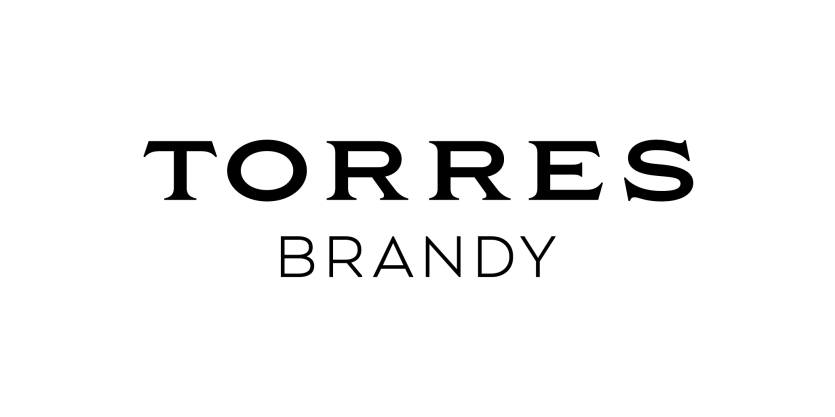 Perfektioniert bis ins kleinste Detail:TORRES Brandy stellt neues Flaschendesign von TORRES 15 vorHamburg, Juli 2019. TORRES Brandy aus dem spanischen Weinhaus Miguel Torres, eines der bekanntesten und renommiertesten Weinhäuser der Welt, präsentiert ab sofort ein neues Flaschendesign für TORRES 15. Das Design setzt auf einen stilvoll reduzierten Look, der die katalonischen Wurzeln von TORRES harmonisch in das neue Erscheinungsbild einbindet. Hierfür wurde sowohl die Flaschenform als auch das Etikett maßgeblich verändert. Die Flasche wurde in ihrer Form verschlankt, sodass der Flaschenhals künftig gestreckter wirkt und sich der Übergang zum unteren Teil der Flasche fließender zeigt. Der Premium-Charakter wird zusätzlich durch die Unterschrift von Juan Torres unterstrichen, der sich als erstes Familienmitglied der Torres-Familie der Brandy-Herstellung widmete. Als feines Relief ziert seine Unterschrift die Vorderseite und macht so auf die reiche Geschichte des Unternehmens aufmerksam.Im Rahmen des Relaunches wurde die Fläche des Etiketts reduziert, moderner gestaltet und soder hochwertigen Flaschen mehr Raum gegeben. Geblieben ist das edle Zusammenspiel aus Goldelementen, die auf dem satten Schwarz des Etikettes elegant zur Geltung kommen. Im Fokus des Designs steht der Name der Qualität, TORRES 15, der größer als zuvor auf dem Etikett zu sehen ist. Auf die Familientradition und die Herstellung im Solera-Verfahren macht eine goldfarbene Schleife aufmerksam, die ausgehend vom Frontetikett die rechte Seite der Flasche ziert. In Kombination mit der Unterschrift von Juan Torres entsteht eine gelungene Komposition, die auf die Familientradition der Brandy-Herstellung seit 1928 gekonnt anspielt. Nicht nur die Optik wurde zeitgemäßer gestaltet, sondern auch die Haptik des Etiketts ist künftig hochwertiger als zuvor. Die goldene Schrift sticht als Relief hervor, während das Etikett eine feine Struktur aufweist, die für eine spannende Haptik sorgt. Das Design wird abgerundet von einem Deckel, der die Umrisse eines Turms zeigt – das traditionelle Familiensymbol der Familie Torres. Auf diesem ist zusätzlich auf der Oberseite das Porträt von Juan Torres eingeprägt, das die Hochwertigkeit des Designs hervorragend und künstlerisch ergänzt.Mit der neuen Ausstattung geht ebenfalls der Relaunch der Geschenkpackung einher, die jede Flasche TORRES 15 umhüllt. Diese greift die eleganten und überarbeiteten Designelemente auf und lädt ein, ein Stück pulsierendes Barcelona, das in jeder Flasche TORRES steckt, zu verschenken.TORRES 15Barcelona fängt den gegenwärtigen Zeitgeist ein und bewahrt dabei ihren traditionellen Kern. So auch TORRES 15 Brandy, der in Katalonien zum Leben erweckt und hier bis zur Perfektion veredelt wird. Torres 15 ist eine Hommage an Miguel Torres Carbó, ein Sprößling der dritten Familiengeneration. Er baute das Weingut nach der Zerstörung während des Spanischen Bürgerkrieges im Jahr 1930 wieder auf.Die erlesenen Trauben aus der Penedès-Region werden im Zuge des Charentais-Verfahrens in Kupferkesseln behutsam zweifach destilliert. Ein Verfahren, das kosten- und zeitintensiv ist, jedoch das aromatische Profil der Grundweine schärft. TORRES 15 wird nach der Destillation in 300-Liter Eichenfässern gelagert, die dem frischen Destillat seinen unnachahmlichen Charakter verleihen. Das Destillat von TORRES 15 wird mithilfe des Solera-Verfahrens perfektioniert, bei dem die Destillate verschiedenen Alters im Laufe der Lagerung vermischt werden und besonders balanciert reifen. So entsteht ein Brandy, der sich komplex, sinnlich und expressiv präsentiert und mindestens 15 Jahre reifte. Kreiert für die Entdecker und Individualisten, bietet das Geschmacksprofil von TORRES 15 enormen Gestaltungsspielraum und eignet sich hervorragend sowohl für moderne Cuisine Style Drinks als auch für den stilechten Purgenuss on the rocks. Ein wahres Allround-Talent, das den Herzschlag Barcelonas in jedem Tropfen einfängt und dazu einlädt, den eigenen, abenteuerlichen Weg im Leben zu finden. Die Qualität von TORRES 15 ist vielfach prämiert. So wurde er bei den World Spirits Awards 2018 und der San Francisco World Spirits Competition 2018 mit Gold ausgezeichnet. Bei den World Brandy Awards 2018 wurde er in der Kategorie „Best Brandy Solera“ als Gewinner gekürt, wie auch schon im Jahr zuvor.Produktinformationen:Nase: 			Feine Duftnoten von getrockneten Früchten, verbunden mit einem Hauch Zimt. Ein Aroma, das frisch und fruchtig ist und zugleich die Sinne anspricht.Geschmack:		Eine frische und fruchtige Geschmackskomposition, die mit Tönen von getrockneten Früchten und Klängen von Zimt sowie einem holzigen Hauch von Eiche den Gaumen erfreut.Abgang:		Am Gaumen samtige, weiche und würzige Aromen. Süße Noten getrockneter Früchte wie Rosinen und Datteln gepaart mit nussigen Kokos- und Mandel-Noten.Alkoholgehalt:	40% Vol.	UVP:	27,99€ (0,7l)	Über Juan Torres Master Distillers Juan Torres Master Distillers ist eine Sparte der Torres Familie, die sich der Herstellung anspruchsvoller Spirituosen widmet.  Ihr Ursprung geht auf das Jahr 1928 zurück, als Juan Torres Casals, in zweiter Generation, damit begann, geschmeidige und aromatische Brandys zu produzieren, die in Eichenfässern lagerten. Für die Brandys kamen seit Anfang an nur die erlesensten Trauben aus der Penedès-Region, südwestlich von Barcelona, zum Einsatz.  Heute, nach fast 90 Jahren Erfahrung in der Brandy-Herstellung, perfektioniert Juan Torres Master Distillers sein Handwerk mit der behutsamen Produktion von Brandy, Likör, Pisco und Tequila. Jede Spirituose des Hauses ist von Eleganz und Charakter durchdrungen. Sie präsentieren sich als herausragende Zutat für Cocktails, die die Wünsche einer neuen, anspruchsvollen Konsumentenschaft, die stets auf der Suche nach Einzigartigkeit und Qualität in ihrer Freizeit ist, bedienen. BORCO-MARKEN-IMPORT, HamburgDie TORRES Brandys werden in Deutschland und Österreich exklusiv von BORCO-MARKEN-IMPORT distribuiert. Seit April 2019 erfolgt die Distribution in Österreich über das von BORCO und KATTUS gegründete Vertriebs Joint Venture, die KATTUS-BORCO Vertriebs GmbH. BORCO, mit Sitz in Hamburg, ist einer der größten deutschen und europäischen Produzenten und Vermarkter internationaler Top Spirituosen Marken. Das Portfolio des inhabergeführten und unabhängigen Unternehmens, darunter u. a. SIERRA Tequila, YENI Raki, RUSSIAN STANDARD Vodka, DISARONNO, Champagne LANSON und die Whiskys aus dem Hause WHYTE & MACKAY deckt fast alle wichtigen internationalen Segmente ab und ist in seiner Stärke und Geschlossenheit sicher einmalig. Für weitere Informationen wenden Sie sich gern an: BORCO-MARKEN-IMPORT Matthiesen GmbH & Co.KG
Winsbergring 12 – 22, 22525 Hamburg
Telefon: (040) 85 31 6-0
Telefax: (040) 85 85 00
E-Mail: infoline(at)borco.com
www.borco.com 